                     КАРАР                                                                 РЕШЕНИЕО внесении изменений в Соглашение между органами местного самоуправления муниципального района Миякинский район Республики Башкортостан и сельского поселения Кожай-Семеновский  сельсовет муниципального района Миякинский район Республики Башкортостан о передаче сельскому поселению части полномочий муниципального района от 28 ноября 2017 года № 155В соответствии со статьей 15 Федерального закона от 06 октября 2003 года № 131-ФЗ «Об общих принципах организации местного самоуправления в Российской Федерации», руководствуясь Законом Республики Башкортостан от 30.10.2014 №  39-з «О внесении изменений в Закон Республики Башкортостан "О местном самоуправлении в Республике Башкортостан», Совет сельского поселения Кожай-Семеновский сельсовет муниципального района Миякинский район Республики Башкортостан РЕШИЛ:       1.Внести в Соглашение между органами местного самоуправления муниципального района Миякинский район Республики Башкортостан и сельского поселения Кожай-Семеновский  сельсовет муниципального района Миякинский район Республики Башкортостан о передаче сельскому поселению части полномочий муниципального района от 14 ноября 2017 года следующие изменения:Изложить пункт. 3.2 раздела III в следующей редакции:3.2. Объем иных межбюджетных трансфертов, необходимых для осуществления передаваемых полномочий Поселению определяется:- исходя из протяженности дорог, необходимости приобретения и установки дорожных знаков, согласно Проекту организации дорожного движения в населенных пунктах сельского поселения Кожай-Семеновский сельсовет и составляет 212 388,00 рублей согласно приложению №1 к Соглашению.2. Настоящее решение подлежит официальному опубликованию и размещению на официальном сайте Администрации сельского поселения Кожай-Семеновский  сельсовет муниципального района Миякинский район Республики Башкортостан. Председатель Совета сельского поселенияКожай-Семеновский сельсоветмуниципального района Миякинский районРеспублики Башкортостан 		 		 			Р.А. Каримовс. Кожай-Семеновка26 сентября 2018 г.№ 198  Приложениек решению Совета СП Кожай-Семеновский ССмуниципального районаМиякинский  районРеспублики Башкортостан№ 198  от  26.09.2018 г.Дополнительное соглашениек  Соглашению между органами местного самоуправления муниципального района Миякинский район Республики Башкортостан и сельского поселения Кожай-Семеновский  сельсовет муниципального района Миякинский район Республики Башкортостан о передаче сельскому поселению части полномочий муниципального района от 28 ноября 2017 года с. Кожай-СеменовкаСовет муниципального района Миякинский район Республики Башкортостан, именуемый в дальнейшем Район, в лице председателя Совета муниципального района Миякинский район Республики Башкортостан Петрова Александра Федоровича, действующий на основании Устава, с одной стороны, и Совет сельского поселения Кожай-Семеновский сельсовет муниципального района Миякинский район Республики Башкортостан, именуемый в дальнейшем Поселение, в лице председателя Совета сельского поселения Кожай-Семеновский сельсовет муниципального района Миякинский район Республики Башкортостан Каримова Рима Амануловича, действующего на основании Устава, с другой стороны, заключили настоящее дополнительное соглашение о нижеследующем:         1.Изложить пункт 3.2. раздела III в новой редакции:         «3.2.Объем иных межбюджетных трансфертов, необходимых для осуществления передаваемых полномочий Поселению определяется:- исходя из протяженности дорог, необходимости приобретения и установки дорожных знаков, согласно Проекту организации дорожного движения в населенных пунктах сельского поселения Кожай-Семеновский сельсовет и составляет 212 388,00 рублей согласно приложению №1 к Соглашению.2. Настоящее дополнительное соглашение вступает в силу с момента  его подписания, но не ранее его утверждения решениями Совета    муниципального района Миякинский район Республики Башкортостан и действует по 31 декабря 2018 года.3. Настоящее дополнительное соглашение является неотъемлемой частью Соглашения между органами местного самоуправления муниципального района Миякинский район Республики Башкортостан и сельского поселения Кожай-Семеновский сельсовет муниципального района Миякинский район Республики Башкортостан о передаче сельскому поселению части полномочий муниципального района от 14 ноября 2017 года.4. Настоящее Соглашение составлено в двух экземплярах по одному для каждой из Сторон, которые имеют равную юридическую силу.м.п.							м.п.                    Приложение №1к Соглашениюот 26 сентября 2018 года Расчетденежных затрат на содержание автомобильных дорог местного значения в границах населенных пунктов сельского  поселения Кожай-Семеновский сельсовет муниципального района Миякинский район Республики БашкортостанАсод = Нприв.сод  х L,где: Асод – размер средств из бюджета муниципального района Миякинский район РБ на содержание автомобильных дорог и обеспечение безопасности дорожного движения на них, включая создание и обеспечение функционирования парковок (парковочных мест);Нприв.сод  - приведенный норматив денежных затрат на работы по содержанию автомобильных дорог каждой категории (тыс. рублей/ км);L  - фактическая протяженность автомобильных дорог каждой категории в сельском поселений.Всего протяженность дорог – 18,0 км.Из них IV категории (асфальтов. покрытием)  –  0 км.	    V Категории 					- 18,0 км.Асод =  (4500 х 18,0)  = 81000 рублей.Средства на приобретение  дорожных знаков – 99 913,00 руб.;Средства на установку дорожных знаков – 31 475,00 руб.БашkортостанРеспубликаhыМиeкe районы муниципальрайоныныnКожай-Семеновка ауыл советы ауылбилeмehеСоветы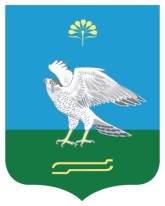 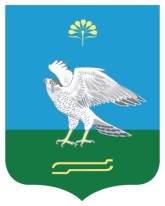 Советсельского поселения Кожай-Семеновский сельсовет муниципального района Миякинский район Республики БашкортостанСовет муниципального района Миякинский район Республики БашкортостанСовет сельского поселенияКожай-Семеновский сельсовет муниципального районаМиякинский районРеспублики БашкортостанПредседатель Советамуниципального районаМиякинский районРеспублики Башкортостан______________ /А.Ф.ПетровГлава сельского поселенияКожай-Семеновский сельсовет муниципального районаМиякинский районРеспублики Башкортостан_____________ /Р.А. Каримов